Day in the Life of the Hudson 10/10/13 Data(Salt Front RM 69.3)RIVER MILE 60 – Dennings Point 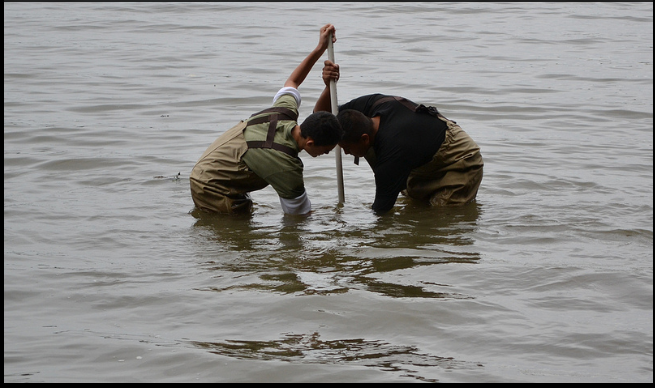 Sean Dickinson, Chad Cianfrani, Miriam Straus, Oakwood Friends School, 6th-9th grade, 40 students, 4 adultsLocation: Dennings Point, Beacon, Dutchess County Area: Beach with large piping entering river. Believe area mostly used for sightseeing and fishing. Found a homemade crab trap on the beach! Surrounding Land Use: Nature preserve with few buildings, 60% forested; 30% beach; 10% buildingsSampling Site: Beach, covered with vegetation, rocky & sandyTesting: 9:00-12:30 PM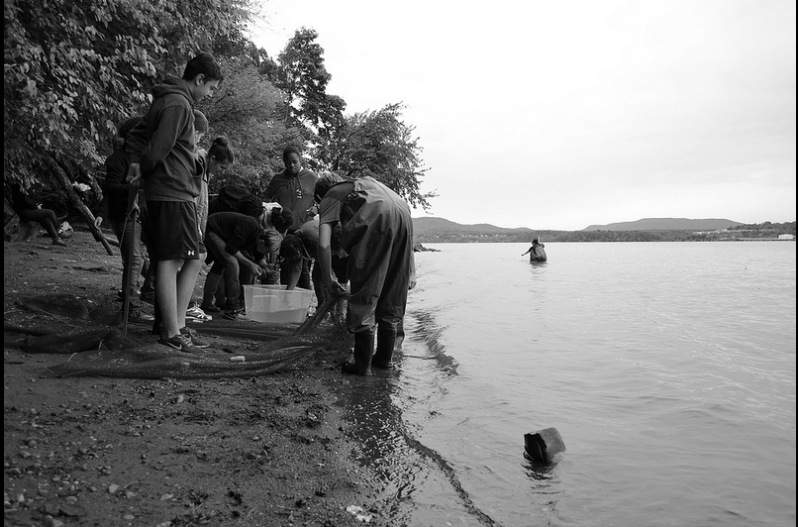 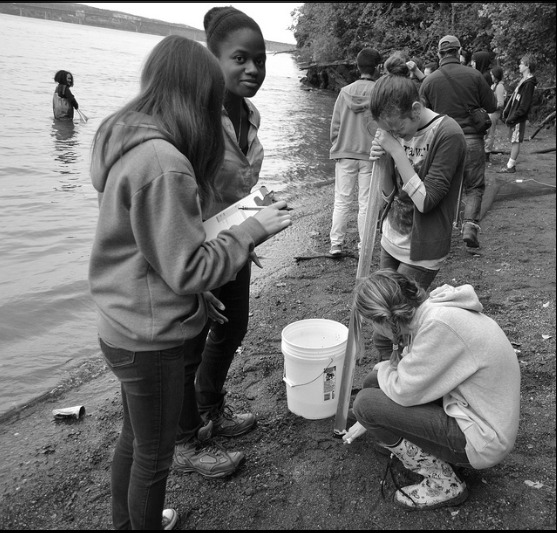 ITEMTimeTimeReading 1Reading 2CommentsPhysical  Air TemperatureWind SpeedCloud CoverWeather todayWeather recentlyWater TemperatureWater SurfaceTurbidity – long site tubeAM 24 cm24 cmChlorophyllChemicalDO (drop count kit)AM7 mg/L7 mg/LpHAM7.57.5Salinity - quantabAM7.8 7.8 603 ppm Cl-1085 ppm T.S. Fish CatchNumber CaughtSpeciesSpeciesLengthSeine 20Bay AnchovyBay Anchovy4White PerchWhite Perch3HerringHerring9ShinerShinerTotal Catch36 DiversityDiversity4Macros1Crab Crab 